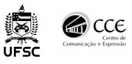 Universidade Federal de Santa CatarinaCentro de Comunicação e ExpressãoDepartamento de Expressão GráficaCurso de DesignPROGRAMA DE DISCIPLINACódigo Disciplina EGR7131Moelagem para Stop-motionH/A CréditosCréditos TeóricosCréditos Práticos72422Pré-requisito EquivalênciaOfertada ao(s) Curso(s) Módulo introdutório---DesignEmentaModelagem 3D – conceito, tipos e técnicas; Modelagem e a narrativa - personagens; objetos; cenários. Desenvolvimento prático.Objetivos da disciplinaConhecer tipos e técnicas de modelagem;Conhecer elementos estruturais e de acabamento;Desenvolver personagens de média complexidade (movimentos);Aplicar técnicas de modelagem em látex e silicone;Desenvolver cenários, e objetos. Perceber a importância do trabalho em equipe;Experimentar materiais;Desenvolver a criatividadeConteúdo ProgramáticoConceitos e características da modelagem para stop motionCriação de personagem, estruturas, peçasTécnicas de modelagem: Massa de modelar, Clay, LátexConstrução de estruturas e modelagemAcabamento, vestuário, látex, pinturaMemorial descritivo e pranchasBibliografia BásicaAprendendo Autodesk Maya - O Livro dos Efeitos Especiais. Editora Alta Books, 2009.BRITO, Allan. Blender 3D - Guia do Usuário. São Paulo: Novatec, 2011.CHAVARRIA, Joaquim. Modelagem. Coleção Aula de Cerâmica. Parramon, 1999.TEIXEIRA, Joselena. Design & Materiais. Curitiba: CEFET PR, 1998.VALIENTE, Rodolfo Sáenz. Arte y Tecnica de la animación. Ediciones Flor. Buenos Aires. 2008